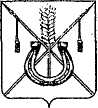 АДМИНИСТРАЦИЯ КОРЕНОВСКОГО ГОРОДСКОГО ПОСЕЛЕНИЯКОРЕНОВСКОГО РАЙОНАПОСТАНОВЛЕНИЕот 01.12.2021   		                                                  			  № 1176г. КореновскО внесении изменений в постановление администрацииКореновского городского поселения Кореновского районаот 22 марта 2021 года № 287 «Об утверждении Плана проведенияплановых проверок физических лиц в рамках осуществления муниципального земельного контроля на территорииКореновского городского поселения Кореновского районана 2021 год»В соответствии с Федеральным законом от 26 декабря 2008 года № 294-ФЗ «О защите прав юридических лиц и индивидуальных предпринимателей при осуществлении государственного контроля (надзора) и муниципального контроля», Законом Краснодарского края от 4 марта 2015 года № 3126-КЗ «О порядке осуществления органами местного самоуправления муниципального земельного контроля на территории Краснодарского края», решением Совета Кореновского городского поселения Кореновского района от 30 октября 2019 года № 21-3/4 «Об утверждении Положения об осуществлении муниципального земельного контроля на территории Кореновского городского поселения Кореновского района» (с изменениями от 23 июня 2020 года № 85), администрация Кореновского городского поселения Кореновского 
района п о с т а н о в л я е т:1. Внести в постановление администрации Кореновского городского поселения Кореновского района от 22 марта 2021 года № 287 «Об утверждении плана проведения плановых проверок физических лиц, в рамках осуществления муниципального земельного контроля на территории Кореновского городского поселения Кореновского района на 2021 год» изменение:1.1. Приложение к постановлению изложить в новой редакции (прилагается).2. Признать утратившим силу постановление администрации Кореновского городского поселения Кореновского района от 08 ноября 2021 года № 1085 «О внесении изменений в постановление администрации Кореновского городского поселения Кореновского района от 22 марта 2021 года № 287 «Об утверждении Плана проведения плановых проверок физических лиц в рамках осуществления муниципального земельного контроля на территории Кореновского городского поселения Кореновского района на 2021 год»».3. Общему отделу администрации Кореновского городского поселения Кореновского района (Труханова) обеспечить размещение настоящего постановления на официальном сайте администрации Кореновского городского поселения Кореновского района в информационно-телекоммуникационной сети «Интернет».4. Постановление вступает в силу со дня его подписания.ГлаваКореновского городского поселенияКореновского района                                                                                 М.О. ШутылевПЛАНпроведения плановых проверок физических лиц в рамках муниципального земельного контроля на территории Кореновского городского поселения Кореновского района на 2021 год»Начальник отдела имущественных и земельных отношений администрации Кореновского городского поселения Кореновского района                                          			                                                                                              М.В. ДудкаПРИЛОЖЕНИЕк постановлению администрацииКореновского городского поселенияКореновского районаот 01.12.2021 № 1176«ПРИЛОЖЕНИЕУТВЕРЖДЕНпостановлением администрацииКореновского городского поселенияКореновского районаот 22.03.2021 № 287№п/пФамилия, имя, отчество физического лица,подлежащего проверкеКадастровый номер земельного участкаАдрес земельного участкаЦель проведения проверкиФорма проведения проверкиДата начала проведения проверки1.Матевосян Лионик Егиаевич23:12:0601006:120Российская Федерация, Краснодарский край, Кореновский район, Кореновское городское поселение, город Кореновск, улица Жуковского, 7Проверка соблюдения требований земельного законодательствавыезднаяапрель2.Ивах Тамара Григорьевна23:12:0601008:802Российская Федерация, Краснодарский край, Кореновский район, Кореновское городское поселение, город Кореновск, улица Чкалова, 4Проверка соблюдения требований земельного законодательствавыезднаямай3.Мизина Людмила Васильевна23:12:0601008:801Российская Федерация, Краснодарский край, Кореновский район, Кореновское городское поселение, город Кореновск, улица Чкалова, 4БПроверка соблюдения требований земельного законодательствавыезднаяиюнь4.Сирота Елена Сергеевна23:12:0601030:49Российская Федерация, Краснодарский край, район Кореновский, город Кореновск, улица Розы Люксембург, 26аПроверка соблюдения требований земельного законодательствавыезднаяавгуст5.Нестеренко Геннадий Викторович23:12:0601027:113Российская Федерация, Краснодарский край, Кореновский район, Кореновское городское поселение, город Кореновск, переулок Лиманский, 43Проверка соблюдения требований земельного законодательствавыезднаясентябрь6.Деревянченко Николай Николаевич23:12:0601027:59Российская Федерация, Краснодарский край, Кореновский район, Кореновское городское поселение, город Кореновск, улица Крупской, 89Проверка соблюдения требований земельного законодательствавыезднаясентябрь7. Величко Владимир Петрович23:12:0601010:381Российская Федерация, Краснодарский край, Кореновский район, Кореновское городское поселение, город Кореновск, микрорайон 6, участок № 184Проверка соблюдения требований земельного законодательствавыезднаяоктябрь8.Дубовкина Раиса Александровна23:12:0601008:192Российская Федерация, Краснодарский край, Кореновский район, Кореновское городское поселение, город Кореновск, улица Чкалова, 4аПроверка соблюдения требований земельного законодательствавыезднаяоктябрь9.Пирвердян Арег Арсенович23:12:0601009:25Российская Федерация, Краснодарский край, Кореновский район, город Кореновск, район ДЭУПроверка соблюдения требований земельного законодательствавыезднаяноябрь10.Баблатян Мери Аркадиковна23:12:0601004:286Российская Федерация, Краснодарский край, Кореновский район, Кореновское городское поселение, город Кореновск, улица Западная, 58Проверка соблюдения требований земельного законодательствавыезднаяноябрь11.Киселева Галина Ильинична23:12:0601003:115Российская Федерация, Краснодарский край, Кореновский район, Кореновское городское поселение, город Кореновск, улица Карла Либкнехта, 87Проверка соблюдения требований земельного законодательствавыезднаядекабрь12.Мирошкин Максим Геннадьевич23:12:0611000:1082Российская Федерация, Краснодарский край, Кореновский район, Кореновское городское поселение, город Кореновск, садовое товарищество «Садовод», участок № 643Проверка соблюдения требований земельного законодательствавыезднаядекабрь13.Демидова Елена Львовна23:12:0611000:33Российская Федерация, Краснодарский край, Кореновский район, Кореновское городское поселение, город Кореновск, садовое товарищество «Садовод», участок № 641Проверка соблюдения требований земельного законодательствавыезднаядекабрь14.Богданова Нина Ивановна23:12:0611000:1534Российская Федерация, Краснодарский край, Кореновский район, Кореновское городское поселение, город Кореновск, садовое товарищество «Садовод», участок № 636Проверка соблюдения требований земельного законодательствавыезднаядекабрь15.Ястребов Павел Григорьевич23:12:0611000:292Российская Федерация, Краснодарский край, Кореновский район, Кореновское городское поселение, город Кореновск, садовое товарищество «Садовод», участок № 662Проверка соблюдения требований земельного законодательствавыезднаядекабрь16.Сичкарь Ольга Владимировна23:12:0611000:394Российская Федерация, Краснодарский край, Кореновский район, Кореновское городское поселение, город Кореновск, садовое товарищество «Садовод», участок № 633Проверка соблюдения требований земельного законодательствавыезднаядекабрь17.Милевский Виталий Николаевич23:12:0611000:759Российская Федерация, Краснодарский край, Кореновский район, Кореновское городское поселение, город Кореновск, садовое товарищество «Садовод», участок № 654Проверка соблюдения требований земельного законодательствавыезднаядекабрь18.Осипенко Любовь Дмитриевна23:12:0611000:664Российская Федерация, Краснодарский край, Кореновский район, Кореновское городское поселение, город Кореновск, садовое товарищество «Садовод», участок № 1158Проверка соблюдения требований земельного законодательствавыезднаядекабрь19.Петренко Леонид Васильевич23:12:0611000:637Российская Федерация, Краснодарский край, Кореновский район, Кореновское городское поселение, город Кореновск, садовое товарищество «Садовод», участок № 111Проверка соблюдения требований земельного законодательствавыезднаядекабрь20.Чинченко Анна Владимировна23:12:0611000:109Российская Федерация, Краснодарский край, Кореновский район, Кореновское городское поселение, город Кореновск, садовое товарищество «Садовод», участок № 587Проверка соблюдения требований земельного законодательствавыезднаядекабрь